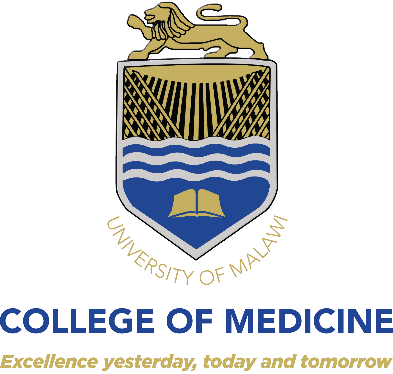 VACANCY ANNOUNCEMENTADMINISTRATIVE ASSISTANTNewborn Essential Technologies and Solutions (NEST360) is a global consortium committed to ensuring that every hospital in Africa can deliver life-saving care for small and sick newborns. NEST360° aims to reduce 50% of newborn deaths in hospitals by developing and distributing a bundle of high-quality technologies and services for newborns.PRIMARY RESPONSIBILITIESProviding general support to local and foreign visitors and book travel arrangements and accommodationAnswering and directing phone callsMaintain contact lists and act as a contact for internal and external clientsUpdate and maintain office policies and proceduresManaging inventory of assets and supplies, sourcing for suppliers (vendors), research new deals and suppliers, submitting invoicesScheduling and coordinating appointments, meetings and presentations, interviews, events and other similar activitiesPlan meetings and take detailed minutes as well as managing documents and filesWrite and distribute email, correspondence memos, letters and formsProvide cover for other day to day accounting functions. This would include processing cheque and bank transfer requests, processing bills.Assist in the preparation of regularly scheduled reportsOperating a range of office machines such as photocopiers and computersLiaise with finance manager and administrative officer to handle requests and queries from senior managersAssisting in various daily operationsEDUCATION REQUIREMENTSProven experience as an Administrative Assistant, or Office Admin Assistant Should possess basic accounting skillsKnowledge of office management systems and procedures Working knowledge of office equipment, like printers and scanning machines Proficiency in MS Office (MS Excel and MS PowerPoint, in particular) Excellent time management skills and the ability to prioritize work Attention to detail and problem solving skills Excellent written and verbal communication skills Strong organizational skills with the ability to multi-task Diploma in business administration or related field with at least 2 years’ experience Suitably qualified candidates should forward their applications together with copies of relevant certificates, detailed CVs and names of three traceable referees to:The RegistrarCollege of MedicinePrivate Bag 360Chichiri Blantyre 3oremail: hr@medcol.mwIndicate the following in the email subject line: Administrative Assistant - NESTApplications should be submitted before the end of business day on 20th November, 2020.Only short-listed applicants will be acknowledged.